                                               APPLYING FOR WAITER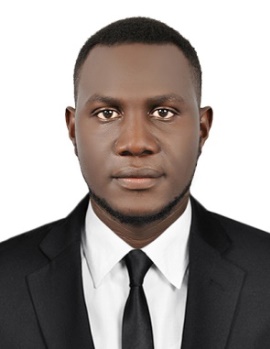  ZIWA   Email: ziwa.382445@2freemail.com   Address: DUBAI UAECAREER OBJECTIVE:I am a conscientious and a highly organized efficient person with a thorough and precise approach to work which has produced excellent results to date. Able to manage own time effectively and prioritize workload. Experienced at working to tight deadlines and under considerable pressure.PERSONAL INFORMATIONNationality	     : UgandanGender		     : MaleMarital Status      : SingleLanguages 	     : English Visa status	     : Visit Visa   WORK EXPERIENCE         COMPANY NAME	 : CAFÉ PAPE         DESIGNATION	 : WAITER         DURATION 		 : TWO YEARS LOCATION              :  UGANDADUTIES AND RESPONSIBILITY Greet and escort customers to their tablesPresent menu and provide detailed information when asked (e.g. about portions, ingredients or potential food allergies)Prepare tables by setting up linens, silverware and glassesInform customers about the day’s specialsOffer menu recommendations upon requestUp-sell additional products when appropriateTake accurate food and drinks orders, using a POS ordering software, order  slips or by memorizationCheck customers’ IDs to ensure they meet minimum age requirements for consumption of alcoholic beveragesCommunicate order details to the Kitchen StaffServe food and drink ordersCheck dishes and kitchenware for cleanliness and presentation and report any problemsArrange table settings and maintain a tidy dining areaDeliver checks and collect bill paymentsCarry dirty plates, glasses and silverware to kitchen for cleaningMeet with restaurant staff to review daily specials, changes on the menu and service specifications for reservations (e.g. parties)Follow all relevant health department regulations  Provide excellent customer service to guests PERSONAL SKILLSAttentiveness and patience for customersExcellent presentation skillsStrong organizational and multitasking skills, with the ability to perform well in a fast-paced environmentActive listening and effective communication skillsTeam spiritFlexibility to work in shiftsFluent in EnglishComputer LiterateEDUCATION BACKGROUNDBachelors of Social Work and Social Administration                             Uganda Christian University, Mukono                             2012-2014Uganda Advanced Certificate Of Education (UACE)                             Lubiri Senior Secondary School, Kampala Uganda.                             2008 - 2009Uganda Certificate of Education (UCE)                             Kyambogo College School,                             2004-2007